Отчёт о проведенном мероприятии, посвящённом месячнику оборонно – массовой и военно- патриотической работы в МБУ Среднечелбасская поселенческая библиотека Среднечелбасского сельского поселения.Цель: формирование патриотизма у населенияХод мероприятия:22 февраля в Среднечелбасской библиотеке проведена викторина «Они писали о войне».Посвященная дню Защитника Отечества 23 февраля. Вопросы викторины основывались на произведениях авторов писавших о Великой Отечественной войне таких как Л.Кассиль, Б. Полевой, А. Твардовский. В викторине была поднята тема истории сражений ВОВ. Далее последовали рассказы и прочтение отрывков из произведений произвели впечатление на ребят. Мероприятие посетило 10 человек.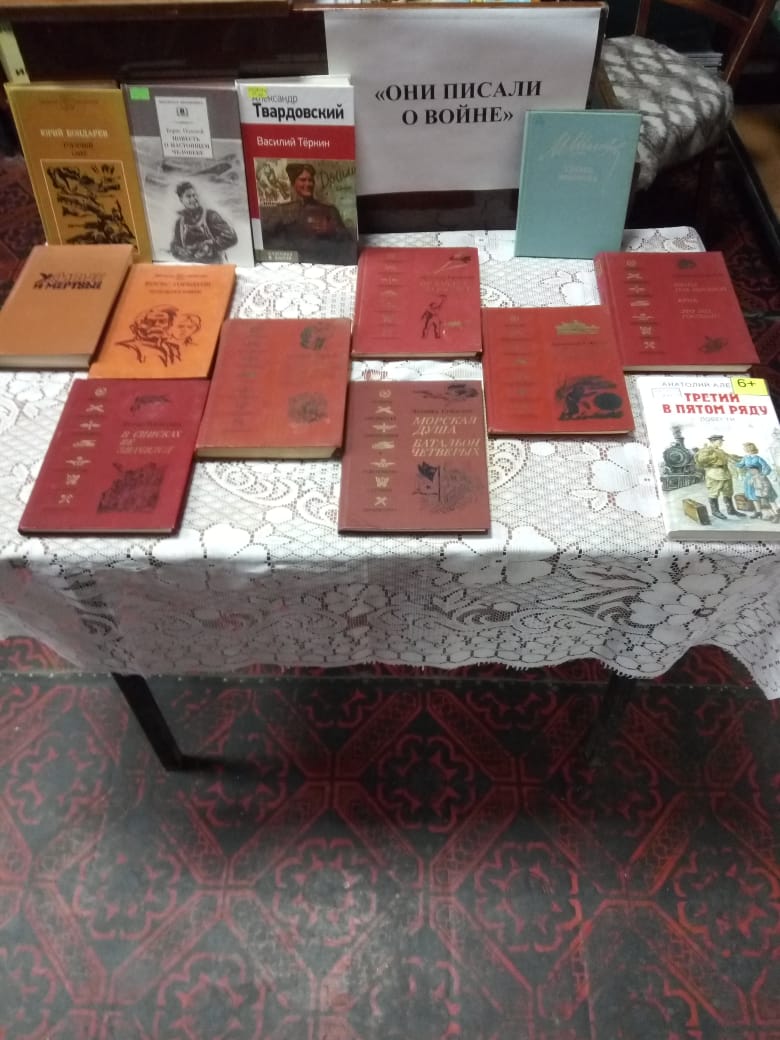 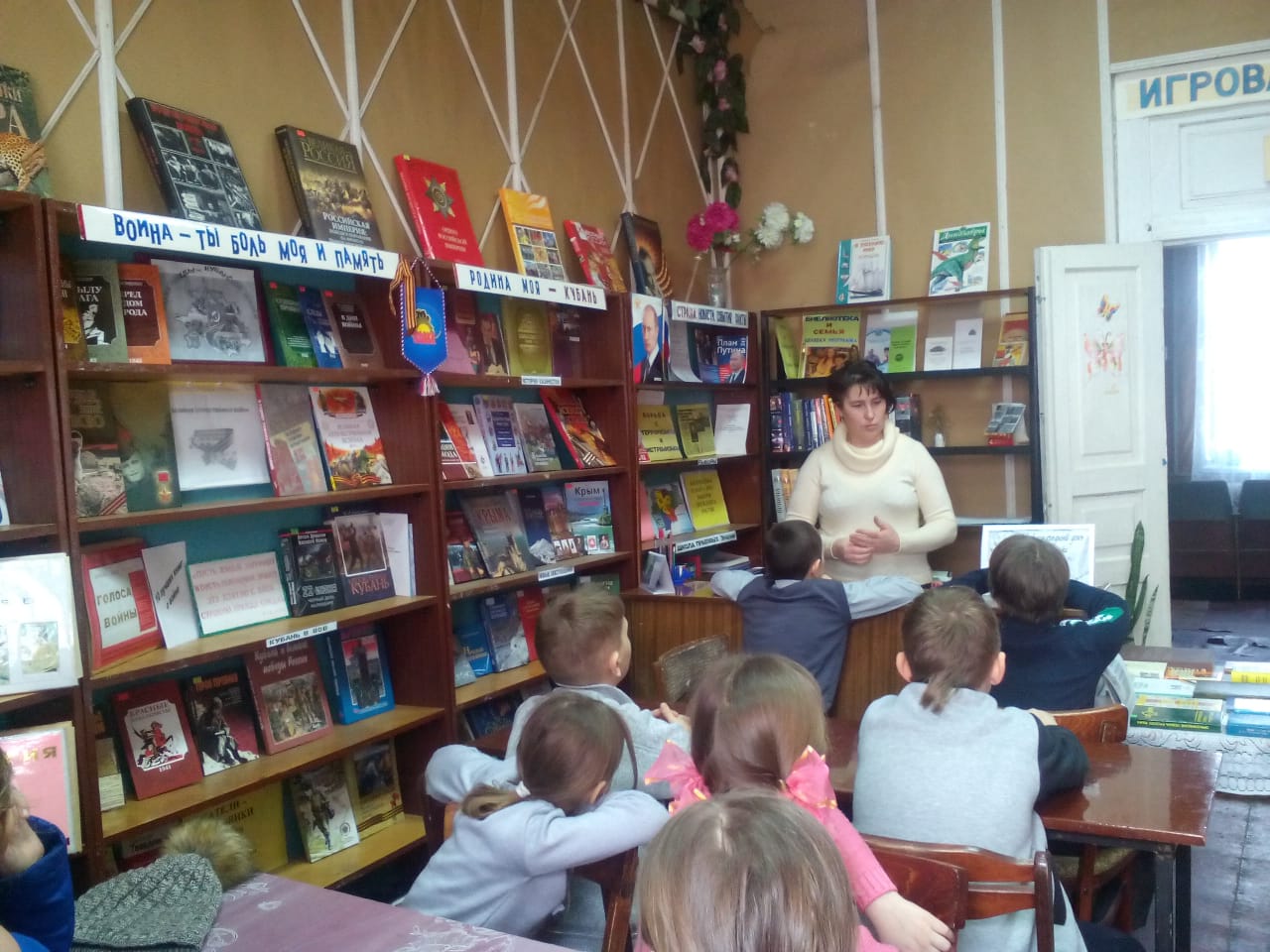 